DHS, Class of ‘67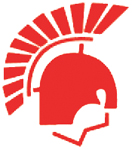 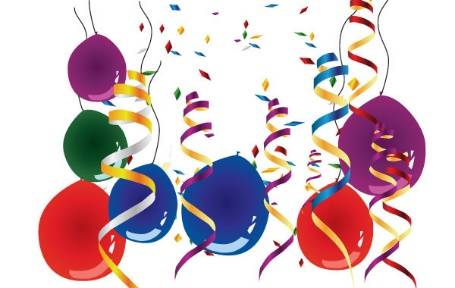 50-Year ReunionSeptember 14-16, 2017Reunion Letter #1November/December 2016Dear Classmate:			Greetings from your Fifty-Year Reunion Committee, Tony Tempesta, Gail Duberchin Baccetti, and Carol Parker McConnell.  The world has changed in so many ways, even since our Forty-Year Reunion.  For one, technology has advanced, so we are happy to introduce you to our new reunion website, www.dhs67reunion50.myevent.com.You will be able to use this resource for details on our reunion, to register and pay for the event, to catch up with what your classmates have been doing, and to help us find those people we have not yet located.We’re pleased to report we have found about ¾ of our class, but we still have the goal of finding everyone.  After all, it would be a shame if any one of our classmates didn’t have the chance to attend his/her high school reunion.  Among all of us, we probably know where each and every class member is.  Together, we can do it.To help in this process, please visit our Reunion website.  When you go to the website, please review the "Missing List" (also enclosed here) and supply any contact information you can on these unfound classmates.  You may email us, use the Contact Us page on our website, or mail us at the street address below.Because we will be doing most of our communications by email and through our website, having current email addresses is particularly important.  Please review all your contact information to make sure we have your correct address.Please take a look at all pages of the website.  In the “Classmates” section, you will see how to register.  Your registration will ensure that we have your current information and allow you to include comments about your life.  Just set up your user profile – you will be able to edit your profile any time.  Please remember to write down your user name and password.  Buying tickets for the reunion is a separate process from registering on the website.  The “Buy Tickets” page will explain the process to purchase your ticket(s), either by check or through the website.  You may buy your ticket(s) at any time.  Earlier purchases will help us plan.Please note the Latest News section of our website.  This is where we will update you on locations for the Thursday and Friday night functions and announce additional details.  So, be sure to check the website periodically for the latest updates.As in the past, a reunion book will be made available at the Reunion and available to mail to class members who are not able to attend the Reunion for a small fee to cover expenses.We look forward to receiving your online registration and to hearing from you, but mostly to seeing you at our reunion!  Please reach out via email if you have any questions.(You may also get this letter by email.)Regards to all,Tony, Gail, and CarolDHS, Class of '67Website:  www.dhs67reunion50.myevent.comEmail:  dhsreunion67@gmail.comMailing address:DHS, Class of ’67, Reunion 50Gail Duberchin Baccetti1266 Geneva National Ave. W.Lake Geneva, WI  53147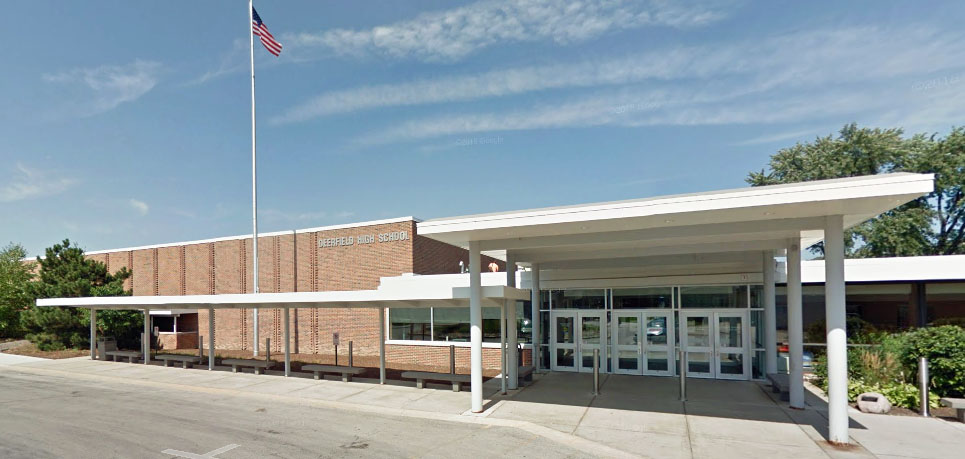 